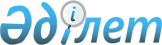 О внесении изменения в постановление Правительства Республики Казахстан от 14 ноября 1996 года № 1389
					
			Утративший силу
			
			
		
					Постановление Правительства Республики Казахстан от 30 марта 1999 года № 320. Утратило силу постановлением Правительства РК от 14 августа 2006 года N 765 (вводится в действие по истечении тридцати календарных дней со дня его первого официального опубликования)




      Постановление Правительства Республики Казахстан от 30 марта 1999 года № 320 утратило силу постановлением Правительства РК от 14 августа 2006 года N 


 765 


 (вводится в действие по истечении тридцати календарных дней со дня его первого официального опубликования).





 



     Правительство Республики Казахстан постановляет:



     1. Внести в постановление Правительства Республики Казахстан от 14 ноября 1996 года № 1389  
 P961389_ 
  "О ставках таможенных пошлин на ввозимые товары" (САПП Республики Казахстан, 1996 г., № 46, ст. 450) следующее изменение:



     в приложении 1 к указанному постановлению:



     строку:

"8703 Автомобили легковые и прочие моторные             2, но не менее 

      транспортные средства (кроме автомобилей,         0,1 ЭКЮ за 1 куб. см

      специально предназначенных для                    объема двигателя"

      медицинских целей)

     изложить в следующей редакции:

"8703 Автомобили легковые и прочие моторные             10, но не менее 

      транспортные средства (кроме автомобилей,         0,1 ЕВРО за 1 куб. см

      специально предназначенных для                    объема двигателя". 

      медицинских целей)

 



      2. Министерству иностранных дел Республики Казахстан уведомить в установленном порядке Интеграционный комитет Таможенного союза Республики Беларусь, Республики Казахстан, Кыргызской Республики и Российской Федерации об изменении в Таможенном тарифе Республики Казахстан. 



      3. Настоящее постановление вступает в силу по истечении одного месяца со дня его опубликования. 

 



        

Премьер-Министр 




      Республики Казахстан 


					© 2012. РГП на ПХВ «Институт законодательства и правовой информации Республики Казахстан» Министерства юстиции Республики Казахстан
				